Ontario Amateur Wrestling Association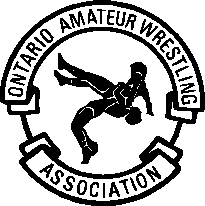 3 Concorde Gate, Toronto, Ontario M3C 3N7Telephone: (416) 426-7274 Fax: (416) 426-7343Web Site: http://www.oawa.ca	E-mail:	 admin@oawa.caInformation for Clubs Traveling Independently to the 2019 Canadian U17 and U19 ChampionshipsThe O.A.W.A. realizes that for some clubs, there may be a financial or other advantage for the club to travel to the National Championships independent from TEAM ONTARIO.  Ontario Wrestling encourages these clubs to travel independently and wants to provide clear guidelines for clubs wishing to do so.Clubs traveling independently to the Nationals must realize that according to Wrestling Canada Lutte (WCL), the club is still the responsibility of the O.A.W.A.  Under WCL rules, Ontario must provide adequate number of officials for all participants in the Nationals who are from Ontario, regardless of whether they travel independently or as part of TEAM ONTARIO.  This is only one of many requirements, which the O.A.W.A. must satisfy on your behalf when you travel independently to the Nationals.Clubs taking athletes to the 2019 Championships this year are asked to be aware of and follow the following guidelines:All clubs must pay the Sanction Fee to the Ontario Amateur Wrestling Association for each athlete traveling to the Nationals independently. For 2019 there will be an OAWA Athlete Sanction fee is: * 2019 Ontario Cadet or Juvenile Champion: 		$80   2019 Ontario Cadet or Juvenile Medalist: 			$120   2019 Ontario Cadet or Juvenile Non-medalist: 		$150   2019 Ontario Cadet or Juvenile Non-participant: 	$180The Sanction fee is to cover the cost of sending out the officials we are required by WCL to have at the event based on your athletes’ participation.This is due to the O.A.W.A. when you register on-line for the event (see below).  Cheques can be made payable to the OAWA and mailed to the OAWA. Coaches and others do not pay the fee.  WCL REGISTRATION PROCESSAll athletes, coaches, support staff & officials registrations and payments must be made through the online Registration Portal. Athletes:https://www.trackie.com/online-registration/register/2019-u17-u19-canadian-championships-athlete-registration/29267/Coaches:https://www.trackie.com/online-registration/register/2019-u17-u19-canadian-championships-coaches/29275/Support Staff:https://www.trackie.com/online-registration/register/2019-u17-u19-canadian-championships-support-team-registration/29453/CLUBS ARE RESPONSIBLE FOR REGISTERING ATHLETES, COACHES AND SUPPORT STAFFThe following information is taken from the event brochure available on the WCL website:The early registration deadline is March 15th, 2019 at 11:59 pm ET. Late registrations will be accepted until March 22nd, 2019 at 11:59 pm ET, but will be subject to a late fee as outlined in the “Entry Fees” section below. No registrations will be accepted after March 22nd, 2019 at 11:59 pm ET. This applies to all athletes, coaches and support staff.Clubs interested in TEAM ONTARIO uniforms should contact the Chris Stefopulos.    These must be purchased direct and paid for in advance.  Time permitting; the uniforms will be shipped direct to the Club. TEAM ONTARIO Manager(s) will not transport uniforms for independent clubs/athletes to the Nationals.  Quantities are limited for independent clubs and are on a first-come-first-serve basis.  ALL REQUESTS FOR UNIFORMS MUST BE done through the Google Forms Link that was sent to you and should also be received by March 15th, 2019.  Late requests will be accommodated if there is adequate stock, otherwise if we are able to re-order uniforms we will attempt to do so but these will likely not arrive in time for Nationals. Athletes’ package cost: $100, coaches’ package cost: $70. A uniform package will be emailed out in the next couple of weeks.Team Ontario Uniform Order Links:Athletes: https://docs.google.com/forms/d/e/1FAIpQLSeUrggYaawgvDAVJuBG2gi3ayzstCnOy2RQLNi76rEP2TBSIw/viewform?vc=0&c=0&w=1Coaches, Managers and Officials: https://docs.google.com/forms/d/e/1FAIpQLSdPKRCHFY6oAKg8vitTbpnnr0MpEh1rc5TKUQN4VBqcueCX_g/viewform?vc=0&c=0&w=1Team Ontario Singlets: Contact Deb Fraser/Aktion Sports Clubs traveling independently to the Nationals are responsible for making all arrangements for their trip, including travel and accommodations, entry fee payment direct to the Host Committee, on-site registration, and so on.  The O.A.W.A. and TEAM ONTARIO Program Coordinator will gladly assist the independent clubs as much as possible.  We suggest you contact the Program Coordinator well in advance to let them know you are planning to attend the Nationals so that we can send you all related information for the National Championships, including event brochure, registration deadlines, late registration penalties, and so we can help you in whatever way possible.While at the Nationals all clubs are expected to respect and follow all rules for all members of TEAM ONTARIO.  For your reference, a copy of these is attached.Ontario Wrestling wants to do everything possible to help your athletes perform to their best advantage while at the Nationals.  Should you have any questions about any of these procedures, please contact CONTACT INFORMATION FOR NATIONALS:Via e-mail: ohpwrestling@gmail.com or by phone:Program Coordinator:	Chris Stefopulos 		(416) 859-6985GOOD LUCK IN YOUR PREPARATIONS FOR THE NATIONALS!Rules of Behaviour for all ONTARIO PARTICIPANTS AT NATIONALSWhile attending this National Championships, all athletes are reminded that they are representing the Province of Ontario, their club, as well as their local community and parents.As such, TEAM ONTARIO will demand that all athletes behave in the best way possible while travelling to and from the Nationals, while in the Accommodations provided for the team, as well as at the event itself.Rules:ALL ATHLETES, COACHES,  OFFICIALS AND OTHERS PARTICIPATING IN THIS EVENT DO SO UNDER THE SANCTION OF THE ONTARIO AMATEUR WRESTLING ASSOCIATION.  All are expected to abide by the O.A.W.A. Code of Conduct, Harassment Policy, and all Policies of the O.A.W.A.  These are available on-line at www.oawa.ca  if you have any questions.All Ontario Athletes are expected to behave in a courteous and sportsmanship like way at all times.All Ontario Athletes are to respect property of others at all times, including while travelling to the event, while participating at the event, while residing in accommodations provided, as well as at all other times.The curfew for the team is 11:00 pm. after which time all Team members are expected to be in their rooms.  Lights out time can be determined by individual coaches, but should be reasonable and respectful of  the other room occupants.There is to be no smoking, drinking of alcoholic beverages, or use of illegal drugs at any time.All participants from Ontario (athletes,  Coaches, Officials, etc.)  are to obey instructions of all Ontario Coaches and Managers, as well as those of the Organizing Committee of the Nationals.   FAILURE TO DO SO MAY RESULT IN DISCIPLINARY ACTION UNDER THE ONTARIO AMATEUR WRESTLING ASSOCIATION CODE OF CONDUCT.Course of Action if a member of TEAM ONTARIO is in violation of the rules:Any member of TEAM ONTARIO found breaking the law will be charged by the police.All other violations will be reviewed by the Managers of TEAM ONTARIO, or in the absence of a Manager assigned to the trip, a member of the OAWA Executive Committee..  If the Team Manager(s) feel it appropriate, the President of the Ontario Amateur Wrestling Association will be contacted.If the Team Managers recommend it, and the President of the Ontario Amateur Wrestling Association agrees, the team member will be sent home at his/her parent’s expense.Following the trip, a disciplinary hearing will be held by the Ontario Amateur Wrestling Association, at which time other penalties against the violator will be considered.  This might include suspension from the O.A.W.A., and so on.